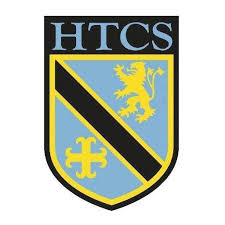 Mathematics Faculty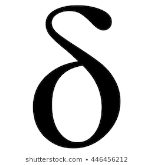 Year 7 Summer Term 1 - Delta SchemeUnit 9 Overview - Special Numbers and RoundingTopicKey IdeasProgressProgressProgressTopicKey IdeasRAGSpecial Numbers and RoundingI can round to a given number of decimal places and significant figuresSpecial Numbers and RoundingI can estimate calculations by rounding and using inverse methodsSpecial Numbers and RoundingI can write a number as a product of its prime factorsSpecial Numbers and RoundingI can find HCFs and LCMs from prime factor decompositionSpecial Numbers and RoundingI can calculate squares, cubes and roots (positive and negative)Special Numbers and RoundingI can use a calculator efficiently LessonLearning FocusAssessmentKey Words1Rounding to a given number of decimal places (CM clip 278)Formative assessment strategies e.g. MWBs, whole class questioning, Diagnostic Questions, SLOP time with self-assessment, Live Marking etc. Assessment is also supported with our use of ILOs, which alternate between Basic Skills Checks one week and then a more individual ILO the following set through Century and Corbettmaths (see learning focus). Finally, every unit is assessed half-termly as part of our Assessment Calendar in Mathematics.decimal, place value, tenth, hundredth, thousandth, round2Rounding to a given number of significant figures (CM clip 279a)Formative assessment strategies e.g. MWBs, whole class questioning, Diagnostic Questions, SLOP time with self-assessment, Live Marking etc. Assessment is also supported with our use of ILOs, which alternate between Basic Skills Checks one week and then a more individual ILO the following set through Century and Corbettmaths (see learning focus). Finally, every unit is assessed half-termly as part of our Assessment Calendar in Mathematics.significant figure, place value, round3Estimating calculations by rounding and using inverse methods (CM clip 215)Formative assessment strategies e.g. MWBs, whole class questioning, Diagnostic Questions, SLOP time with self-assessment, Live Marking etc. Assessment is also supported with our use of ILOs, which alternate between Basic Skills Checks one week and then a more individual ILO the following set through Century and Corbettmaths (see learning focus). Finally, every unit is assessed half-termly as part of our Assessment Calendar in Mathematics.estimate, approximate, round, significant figure, inverse4Writing a number as a product of its prime factors (CM clip 223)Formative assessment strategies e.g. MWBs, whole class questioning, Diagnostic Questions, SLOP time with self-assessment, Live Marking etc. Assessment is also supported with our use of ILOs, which alternate between Basic Skills Checks one week and then a more individual ILO the following set through Century and Corbettmaths (see learning focus). Finally, every unit is assessed half-termly as part of our Assessment Calendar in Mathematics.product, prime, factor, decomposition5Find HCFs and LCMs from prime factor decomposition (CM clip 224)Formative assessment strategies e.g. MWBs, whole class questioning, Diagnostic Questions, SLOP time with self-assessment, Live Marking etc. Assessment is also supported with our use of ILOs, which alternate between Basic Skills Checks one week and then a more individual ILO the following set through Century and Corbettmaths (see learning focus). Finally, every unit is assessed half-termly as part of our Assessment Calendar in Mathematics.product, prime, factor, decomposition, highest common factor, lowest common multiple 6Calculating positive and negative squares and roots,  including exact surds and decimal approximations (CM clips 226 – 228)Formative assessment strategies e.g. MWBs, whole class questioning, Diagnostic Questions, SLOP time with self-assessment, Live Marking etc. Assessment is also supported with our use of ILOs, which alternate between Basic Skills Checks one week and then a more individual ILO the following set through Century and Corbettmaths (see learning focus). Finally, every unit is assessed half-termly as part of our Assessment Calendar in Mathematics.square, power, index, root, surd, decimal7Calculating cubes and cube roots (CM clips 212 – 214)Formative assessment strategies e.g. MWBs, whole class questioning, Diagnostic Questions, SLOP time with self-assessment, Live Marking etc. Assessment is also supported with our use of ILOs, which alternate between Basic Skills Checks one week and then a more individual ILO the following set through Century and Corbettmaths (see learning focus). Finally, every unit is assessed half-termly as part of our Assessment Calendar in Mathematics.cube, power, index, root8Using a calculator efficiently (CM clip 352)Formative assessment strategies e.g. MWBs, whole class questioning, Diagnostic Questions, SLOP time with self-assessment, Live Marking etc. Assessment is also supported with our use of ILOs, which alternate between Basic Skills Checks one week and then a more individual ILO the following set through Century and Corbettmaths (see learning focus). Finally, every unit is assessed half-termly as part of our Assessment Calendar in Mathematics.power, index, square, cube, root, bracket, fraction, negative 